INTERNATIONAL RESELLER APPLICATION FORM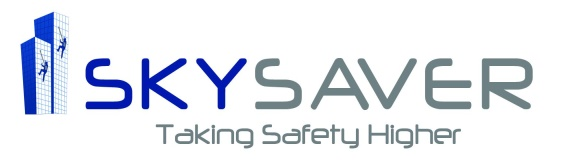 1.	Company Information1.	Company Information1.	Company Information1.	Company Information1.	Company Information1.	Company Information1.	Company Information1.	Company Information1.	Company Information1.	Company Information1.	Company Information1.	Company Information1.	Company Information1.	Company Information1.	Company Information1.	Company Information1.	Company Information1.	Company Information1.	Company Information1.	Company Information1.	Company Information1.	Company InformationCompany NameStreet AddressCityStateStateStateStateStateZip CodeZip CodeZip CodeZip CodeCountryCountryWebsite2.	Primary Contact Information2.	Primary Contact Information2.	Primary Contact Information2.	Primary Contact Information2.	Primary Contact Information2.	Primary Contact Information2.	Primary Contact Information2.	Primary Contact Information2.	Primary Contact Information2.	Primary Contact Information2.	Primary Contact Information2.	Primary Contact Information2.	Primary Contact Information2.	Primary Contact Information2.	Primary Contact Information2.	Primary Contact Information2.	Primary Contact Information2.	Primary Contact Information2.	Primary Contact Information2.	Primary Contact Information2.	Primary Contact Information2.	Primary Contact InformationFirst NameLast NameLast NameLast NameLast NameLast NameLast NameTitleE-mailTelephone No.Telephone No.Telephone No.Telephone No.Telephone No.Telephone No.Telephone No.(	)(	)(	)(	)(	)(	)(	)(	)(	)(	)(	)(	)(	)Cell No.(	)(	)(	)(	)(	)Fax No.Fax No.Fax No.Fax No.Fax No.Fax No.Fax No.(	)(	)(	)(	)(	)(	)(	)(	)3.	About Your Business3.	About Your Business3.	About Your Business3.	About Your Business3.	About Your Business3.	About Your Business3.	About Your Business3.	About Your Business3.	About Your Business3.	About Your Business3.	About Your Business3.	About Your Business3.	About Your Business3.	About Your Business3.	About Your Business3.	About Your Business3.	About Your Business3.	About Your Business3.	About Your Business3.	About Your Business3.	About Your Business3.	About Your BusinessCompany DescriptionBusiness Type (Internet-based, classic storefront, etc.)IndustryIndustryIndustryIndustryIndustryIndustryGeographic Area (where products will be sold)Markets that your company currentlytargetsMarkets that your company currentlytargetsMarkets that your company currentlytargetsMarkets that your company currentlytargetsMarkets that your company currentlytargetsMarkets that your company currentlytargetsMarkets that your company currentlytargetsMarkets that your company currentlytargetsMarkets that your company currentlytargetsMarkets that your company currentlytargetsMarkets that your company currentlytargetsMarkets that your company currentlytargetsMarkets that your company currentlytargetsType of products or services which you currently deal withProducts that you are seekingYear EstablishedAnnual Revenue (USD)Annual Revenue (USD)Annual Revenue (USD)Annual Revenue (USD)Annual Revenue (USD)Annual Revenue (USD)Annual Revenue (USD)Annual Revenue (USD)Annual Revenue (USD)Annual Revenue (USD)Annual Revenue (USD)Annual Revenue (USD)4.	Requested Terms with SkySaver4.	Requested Terms with SkySaver4.	Requested Terms with SkySaver4.	Requested Terms with SkySaver4.	Requested Terms with SkySaver4.	Requested Terms with SkySaver4.	Requested Terms with SkySaver4.	Requested Terms with SkySaver4.	Requested Terms with SkySaver4.	Requested Terms with SkySaver4.	Requested Terms with SkySaver4.	Requested Terms with SkySaver4.	Requested Terms with SkySaver4.	Requested Terms with SkySaver4.	Requested Terms with SkySaver4.	Requested Terms with SkySaver4.	Requested Terms with SkySaver4.	Requested Terms with SkySaver4.	Requested Terms with SkySaver4.	Requested Terms with SkySaver4.	Requested Terms with SkySaver4.	Requested Terms with SkySaverReseller Type (exclusive/non-exclusive)How will you market our products? (promotions, banners, etc.)How will you market our products? (promotions, banners, etc.)How will you market our products? (promotions, banners, etc.)How will you market our products? (promotions, banners, etc.)How will you market our products? (promotions, banners, etc.)How will you market our products? (promotions, banners, etc.)How will you market our products? (promotions, banners, etc.)How will you market our products? (promotions, banners, etc.)How will you market our products? (promotions, banners, etc.)How will you market our products? (promotions, banners, etc.)How will you market our products? (promotions, banners, etc.)How will you market our products? (promotions, banners, etc.)Will you maintain a standing inventory of our products?Payment TermsPayment TermsLength of ContractLength of ContractLength of ContractLength of ContractSales Target (USD - annual)Guaranteed Sales (USD - annual)Guaranteed Sales (USD - annual)Guaranteed Sales (USD - annual)Guaranteed Sales (USD - annual)Guaranteed Sales (USD - annual)Guaranteed Sales (USD - annual)Guaranteed Sales (USD - annual)5.	Signature5.	Signature5.	Signature5.	Signature5.	Signature5.	Signature5.	Signature5.	Signature5.	Signature5.	Signature5.	Signature5.	Signature5.	Signature5.	Signature5.	Signature5.	Signature5.	Signature5.	Signature5.	Signature5.	Signature5.	Signature5.	SignatureName of signatoryDateDateDateDateDateSignatureSignatureSignatureSignatureQUESTIONS/COMMENTSqqqasathank you for your interest us very much.âsathank you for your interest us very much.Our country has suffered so many brutal wars, the state of postwar embargo so that the level of our development is very much worse than the general level of you, especially in safety issues for human life in manufacturing activities, business and everyday life,Our country has suffered so many brutal wars, the state of postwar embargo so that the level of our development is very much worse than the general level of you, especially in safety issues for human life in manufacturing activities, business and everyday life,Please send to this completed form to doronf@skysaver.com.Questions/Comments, please call +972 547 17713